 Beautiful & Fragrant CandlesJosephine McDermott Circle100% of profits benefits ACC – Advocacy and Caring for ChildrenYour purchase helps support families and children in need.$25/candleCandle Details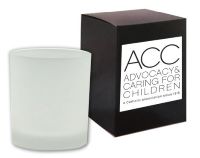 10 oz.white glass with black lid to preserve scentLovely ginger and citrus scentBurns 55 hoursComes in a black boxThey make beautiful gifts for every occasion:HolidaysBirthdaysGet Well WishesCongratulationsGraduationHostess GiftsMother’s DayAccepting orders through October 31. Place your order HERE. You can pay two ways:Venmo:  @Wendy-BambrickPay upon pick-up. Pick Up DetailsFree delivery in Seattle area for orders of 10 or more!WhereSt. Bridget Catholic Church4900 NE 50th Street – SeattleWhenDecember 1 or December 210:00 am to NoonQuestions?   Sheryl Welch  slowelch@comcast.net